Товариство з обмеженою відповідальністю«ЛЕКС СТАТУС»Код ЄДРПОУ 38343177, місцезнаходження: 01030, м. Київ, вул. Івана Франка, 40-БЗАПИТ       Повідомляємо Вас, що згідно Закону України «Про енергетичну ефективність будівель» (Відомості Верховної Ради (ВВР), 2017, №33, ст.359), об'єкти будівництва та будівлі загальною опалювальною площею понад 250 квадратних метрів незалежно від типу опалення повинні провести енергоаудит (розробити та зареєструвати сертифікат енергетичної ефективності). До переліку об’єктів, які підлягають обов’язковій сертифікації енергетичної ефективності відповідно до Ст.7 Закону України «Про енергетичну ефективність будівель» належать:Об’єкти будівництва (нового будівництва, реконструкції, капітального ремонту), що за класом наслідків (відповідальності) належать до об’єктів із середніми (СС2) та значними (СС3) наслідками, що визначаються відповідно до Закону України "Про регулювання містобудівної діяльності";Будівлі державної власності з опалюваною площею понад 250 квадратних метрів, які часто відвідують громадяни і у всіх приміщеннях яких розташовані органи державної влади;Будівлі з опалюваною площею понад 250 квадратних метрів, у всіх приміщеннях яких розташовані органи місцевого самоврядування (у разі здійснення ними термомодернізації таких будівель);Будівлі, в яких здійснюється термомодернізація, на яку надається державна підтримка та яка має наслідком досягнення класу енергетичної ефективності будівлі не нижче мінімальних вимог до енергетичної ефективності будівлі.Цим листом ТОВ «ЛЕКС СТАТУС» звертається до Вас з пропозицією щодо проведення енергоаудиту (розробки, реєстрації сертифікату енергетичної ефективності для будівель) та просить надати перелік будівель, які підлягають обов’язковій сертифікації відповідно до норм Закону.Форма анкети для зазначення переліку будівель та розрахунку орієнтовної вартості знаходиться у Додатку №1 вхідного листа.Контактні дані для направлення інформації:e-mail: : k3@lexstatus.com.uaтел. 067 543 30 30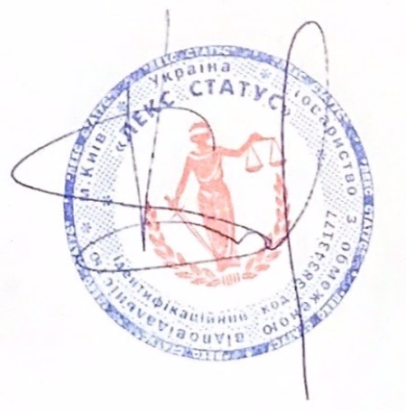 З повагою,
Директор ТОВ «ЛЕКС СТАТУС»		Сивочка В.В.Додаток №1Анкета(для попереднього розрахунку вартості робіт)*Вкажіть, будь ласка, співпрацювати Ви плануєте по прямому договору чи через тендер.
Для розрахунку орієнтовної вартості просимо направити інформацію на пошту  k3@lexstatus.com.uaПри виникненні будь яких питань звертайтесь за телефоном:  067 543 30 30Інформація по об’єкту нерухомого майнаІнформація по об’єкту нерухомого майнаІнформація по об’єкту нерухомого майнаІнформація по об’єкту нерухомого майна1.Назва закладу2. Адреса4.Об’єкти, що підлягають сертифікації відповідно до Закону:Опалювальна площа, м2Наявність технічного паспорту (так/ні)1)2)3)4)5)6)7)Контактна особа для зв’язкуКонтактна особа для зв’язкуКонтактна особа для зв’язкуКонтактна особа для зв’язку6.П.І.Б.7.Посада8.Телефон9.e-mail